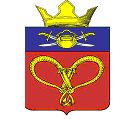 АДМИНИСТРАЦИЯ НАГАВСКОГО  СЕЛЬСКОГО ПОСЕЛЕНИЯКОТЕЛЬНИКОВСКОГО МУНИЦИПАЛЬНОГО РАЙОНАВОЛГОГРАДСКОЙ ОБЛАСТИ===============================================================ПОСТАНОВЛЕНИЕ          от 08.04.2015г                          №  11         О внесении  изменений в постановление администрации  Нагавского сельского поселения Котельниковского муниципального района  Волгоградской областиот 20.03.2012г. №  5  «Об утверждении Перечня муниципальных услуг Нагавского сельского поселения Котельниковского муниципального района Волгоградской области»В соответствии с Федеральным законом от 06.10.2003г. № 131-ФЗ «Об общих принципах организации местного самоуправления в Российской Федерации», Федеральным законом от 27.07.2010г. № 210-ФЗ «Об организации предоставления государственных и муниципальных услуг», Указом Президента Российской Федерации от 7 мая 2012г. № 601 «Об основных направлениях совершенствования системы государственного управления», постановлением правительства Волгоградской области от 11.08.2014г. №426-п «О внесении изменений в постановление правительства Волгоградской области от 27 мая 2013 г. №245-п «Об утверждении типового перечня муниципальных услуг, предоставления которых осуществляется по принципу «одного окна» в многофункциональных центрах предоставления государственных и муниципальных услуг» постановлением администрации Нагавского сельского поселения от 20.03.2012г. №4 «О порядке разработки и утверждения административных регламентов предоставления муниципальных услуг», Уставом Нагавского сельского поселения, администрация Нагавского сельского поселения постановляет:1.Приложение к  постановлению администрации Нагавского сельскогопоселения Котельниковского муниципального района Волгоградской области от20.03.2012г. №5 «Об утверждении Перечня муниципальных услуг Нагавского сельского поселения Котельниковского муниципального района Волгоградской области» изложить в новой редакции, согласно приложению №1.2. Настоящее постановление вступает в законную силу со дня его официального обнародования.Глава Нагавскогосельского поселения                                                                            Н.И.ЕрмиловПриложение к постановлению №5главы Нагавского сельского поселенияот 20.03.2012ПЕРЕЧЕНЬ муниципальных услуг Нагавского сельского поселенияКотельниковского муниципального районаВолгоградской области№п/пНаименование муниципальных услугКатегория получателей услугНаименование органа, ответственного за предоставление услугиПлата за оказание услуги1Предоставление  земельных участков, находящихся в муниципальной собственности, и земельных участков, государственная  собственность на которые не разграничена и распоряжение которыми в соответствии с действующим законодательством осуществляется органом местного самоуправления, собственникам расположенных на них зданий, строений, сооруженийФизическое лицо, юридическое лицоАдминистрация Нагавского сельского поселениябесплатно2Выдача решений о переводе или об отказе в переводе жилых помещений в нежилые помещения или нежилых помещений в жилые помещенияФизическое лицо, юридическое лицоАдминистрация Нагавского сельского поселениябесплатно3Согласование переустройства и (или) перепланировки жилых помещенийФизическое лицо, юридическое лицоАдминистрация Нагавского сельского поселениябесплатно4Выдача разрешений на ввод объектов в эксплуатацию при осуществлении строительства, реконструкции объектов капитального строительстваФизическое лицо, юридическое лицоАдминистрация Нагавского сельского поселениябесплатно5Выдача разрешений на строительство при осуществлении строительства, реконструкции объектов капитального строительства, продление срока действия разрешенийФизическое лицо, юридическое лицоАдминистрация Нагавского сельского поселениябесплатно6Предоставление муниципальной услуги по выдачи справок, выписок из похозяйственных книг администрации Нагавского сельского поселенияФизическое лицо, юридическое лицоАдминистрация Нагавского сельского поселениябесплатно7Оказание муниципальной услуги библиотечное обслуживание населенияФизическое лицо, юридическое лицоАдминистрация Нагавского сельского поселениябесплатно8Предоставление разрешений на условно разрешенный вид использования земельного участка и (или) объекта капитального строительстваФизическое лицо, юридическое лицоАдминистрация Нагавского сельского поселениябесплатно9Предоставление выписок об объектах учета из реестра муниципального имуществаФизическое лицо, юридическое лицоАдминистрация Нагавского сельского поселениябесплатно10Предоставление в аренду объектов, находящихся в муниципальной собственностиФизическое лицо, юридическое лицоАдминистрация Нагавского сельского поселениябесплатно11Передача в собственность граждан занимаемых ими жилых помещений муниципального жилищного фонда в порядке приватизацииФизическое лицо, юридическое лицоАдминистрация Нагавского сельского поселениябесплатно12Присвоение адресов объектам адресации, изменение, аннулирование адресовФизическое лицо, юридическое лицоАдминистрация Нагавского сельского поселениябесплатно14Принятие граждан на учёт в качестве  нуждающихся в жилых помещениях, предоставляемых по договорам социального наймаФизическое лицо, юридическое лицоАдминистрация Нагавского сельского поселениябесплатно15 Выдача градостроительных планов земельных участковФизическое лицо, юридическое лицоАдминистрация Нагавского сельского поселениябесплатно16Предоставление информации о времени и месте театральных представлений, филармонических и эстрадных концертов и  гастрольных мероприятий театров и филармоний, киносеансов, анонсы данных мероприятийФизическое лицо, юридическое лицоАдминистрация Нагавского сельского поселениябесплатно17Предоставление информации о проведении физкультурно-оздоровительных и спортивных мероприятийФизическое лицо, юридическое лицоАдминистрация Нагавского сельского поселениябесплатно